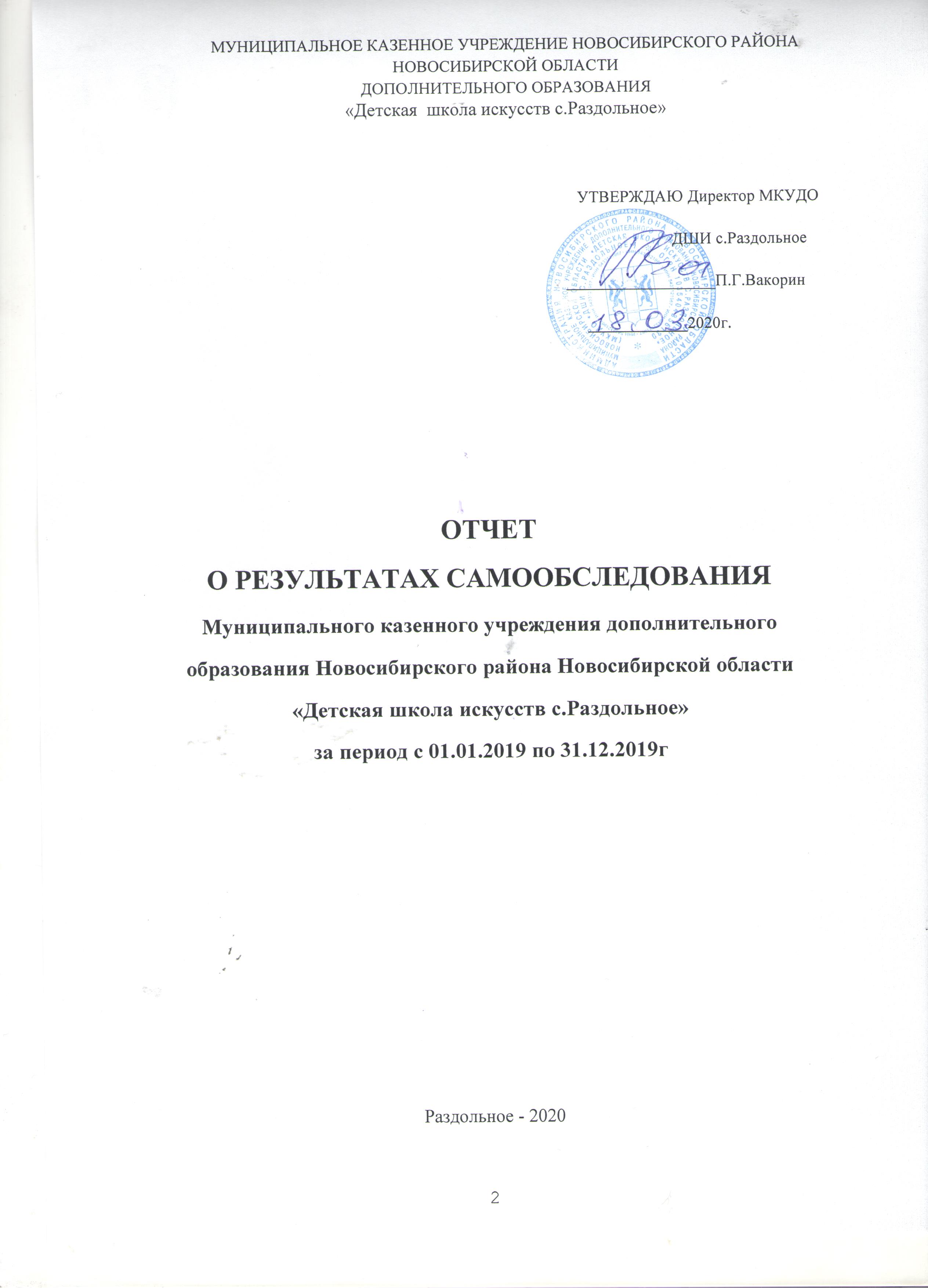 МУНИЦИПАЛЬНОЕ КАЗЕННОЕ УЧРЕЖДЕНИЕ НОВОСИБИРСКОГО РАЙОНА НОВОСИБИРСКОЙ ОБЛАСТИ ДОПОЛНИТЕЛЬНОГО ОБРАЗОВАНИЯ«Детская  школа искусств с.Раздольное»УТВЕРЖДАЮ Директор МКУДО                                       ДШИ с.Раздольное                 __________________П.Г.Вакорин                      ____________2020г.ОТЧЕТО РЕЗУЛЬТАТАХ САМООБСЛЕДОВАНИЯМуниципального казенного учреждения дополнительного образования Новосибирского района Новосибирской области «Детская школа искусств с.Раздольное»за период с 01.01.2019г по 31.12.2019гРаздольное - 2020ВВЕДЕНИЕСамообследование Муниципального казенного учреждения дополнительного образования детей  «Детская школа искусств с.Раздольное»  проводился  по материалам сомообследования деятельности ДШИ   в соответствии с Федеральным Законом «Об образовании в Российской Федерации» (приказ от 29.12.2012 N 273-ФЗ, ст. 29, ч. 2, п. 3); порядком проведения самообследования образовательной организацией (приказ Минобрнауки России от 14.06.2013 г. № 462); показателями деятельности организации дополнительного образования, подлежащей самообследованию (приказ Минобрнауки России от 10.12.2013г. № 1324); порядком организации и осуществления образовательной деятельности по дополнительным общеобразовательным программам (приказ Минобрнауки России от 29.08.2013 г. № 1008); внутренними локальными актами «Детской школы искусств с.Раздольное»Отчет составлен по материалам самообследования деятельности ДШИ с.Раздольное за период с 01.01.2019 г. по 31.12.2019г. Согласно Порядку проведения самообследования, оценивались: образовательная деятельность; организация учебного процесса; содержание и качество подготовки обучающихся; качество кадрового, учебно-методического, библиотечно-информационного обеспечения; система управления; материально-техническая база; функционирование внутренней системы оценки качества образования.Основными целями и задачами самообследования являются:Анализ образовательной деятельности с позиций ее соответствия: Федеральному Закону «Об образовании в Российской Федерации» (приказ от 29.12.2012 N 273-ФЗ); Порядку организации и осуществления образовательной деятельности по дополнительным общеобразовательным программам (приказ Минобрнауки России от 29.08.2013 г. № 1008); Уставу ДШИ с.Раздольное и иным локальным нормативным актам школы; Возможность совершенствования образовательной деятельности учреждения ДШИ с.Раздольное на основе выводов самообследования; Обеспечение открытости информации о деятельности ДШИ с.Раздольное Общие сведения об образовательном учрежденииПолное наименование в соответствии с УставомМуниципальное казенное учреждение дополнительного образования «Детская школа искусств с.Раздольное»Сокращенное: МКУДО ДШИ «Детская школа  искусств с.Раздольное Муниципальное казенное учреждение дополнительного образования «Детская школа искусств с.Раздольное»,в дальнейшем именуемое Учреждение, создано в соответствии с приказом Новосибирского областного управления культуры в  1989г.Учредителем и собственником имущества Учреждения является  администрация Новосибирского района Новосибирской области.Полномочия учредителя Учреждения, в пределах установленнойзаконодательством Российской Федерации нормативными правовыми актами Новосибирского района Новосибирской области компетенции, осуществляют Глава Новосибирского района Новосибирской области (далее - Глава района), администрация Новосибирского района Новосибирской области (далее администрация района).Свидетельство о регистрации: основной государственный регистрационный номер 1035404356130 от 06 февраля 2012г., за государственным регистрационным номером 2125476143835, серия 54 № 004533127; дата постановки на учет в налоговом органе – 30.05.2003 г., свидетельство серия 54 № 004526290. выдано Межрайонной ИФНС России №15 по Новосибирской областиЛицензия: выдана Министерством образования, науки и инновационной политики Новосибирской области Регистрационный № 10403 от 22 сентября 2017 г.; Серия 54Л01 №003752Юридический	адрес:	630550 Новосибирская область, Новосибирскийрайон, с.Раздольное, ул.Ленина, д.2/1Фактический адрес: 630550 Новосибирская область, Новосибирскийрайон, с.Раздольное, ул.Ленина, д.2/1Контакты:тел./факс - (383) 2-941-790; е-mail -  razdolnoe.dshi@mail.ruсайт – razdolnoe-dshi.ulkraft.comДиректор МКУДО ДШИ «Детская школа  искусств с.Раздольное»-Вакорин Павел ГеннадьевичМетодист – Кулинская Елена НиколаевнаСведения о педагогическом составеНа сегодняшний день ДШИ с.Раздольное полностью укомплектовано квалифицированными кадрами. Профессиональные характеристики руководящего и педагогического состава соответствуют установленным требованиям, предъявляемым к данным категориям служащих в образовательных учреждениях дополнительного образования сферы культуры и искусства.Должностные обязанности преподавателей и других работников определяются должностными инструкциями и трудовыми договорами.Оценка образовательной деятельностиОбразовательная деятельность ДШИ с.Раздольное согласно Федеральному Закону «Об образовании в Российской Федерации» (приказ от 29.12.2012 г. № 273-ФЗ, ст. 2, п. 17) направлена на реализацию дополнительных общеразвивающих образовательных программ.Согласно указанному закону (№ 273-ФЗ, гл.10, ст. 75, п. 2) в ДШИ с.Раздольное реализуются:   дополнительные общеобразовательные программы.Семилетние ОПДООП «Инструментальное (вокальное)  музицирование».ДООП «Изобразительное искусство».Пятилетние ОПДООП «Инструментальное (вокальное)  музицирование                                               ЧетырехлетниеДООП «Изобразительное искусство»ДООП « Общее эстетическое образование»ДООП «Инструментальное (вокальное)  музицированиеДОПП «Изобразительное искусство»                                                   ТрехлетниеОП «Инструментальное (вокальное) музицирование».ДООП «Инструментальное (вокальное)  музицированиеДОПП «Изобразительное искусство»Двухлетние«Раннее эстетическое развитие»                                                   Однолетние«Подготовка детей к обучению в детской школе искусств».Образовательные программы различаются: по срокам освоения; по уровням освоения: базовый, функциональный, компетентностный. Реализуемые образовательные программы учитывают возрастные особенности, музыкально-творческие способности и индивидуальнопсихологические (преимущественно учебные) возможности детей.По состоянию на 31.12.2019 г. в ДШИ с.Раздольное 286 обучающихся в возрасте от 6 до 18 лет и 8 обучающихся в возрасте от 4 до 6 лет.В школе действуют музыкальное, художественное, общеэстетическое отделения и отделения ранней эстетики и подготовки к обучению в школе искусств.  Предметы теоретического класса, входящие в учебный план, являются обязательными для всех учащихся музыкального отделения. Согласно Федеральному Закону «Об образовании в Российской Федерации» (приказ от 29.12.2012 г. № 273-ФЗ; ст. 12, ч. 1; ст. 75, ч. 1), Порядку организации и осуществления образовательной деятельности по дополнительным общеобразовательным программам (приказ Минобрнауки России от 29.08.2013 г. № 1008, п. 3), Устава ДШИ с.Раздольное, содержание образовательных программ, реализуемых в учреждении, обеспечивает: создание условий для художественного образования и эстетического воспитания детей, приобретение ими знаний, умений и навыков, опыта творческой деятельности в области музыкального искусства; выявление и поддержку одаренных детей в области музыкального искусства; осуществление подготовки одаренных детей к поступлению в образовательные учреждения, реализующие профессиональные образовательные программы в области искусств. В соответствии с Федеральными государственными требованиями обучение обеспечивается разработанными учебными планами и программами учебных дисциплин, материально-технической базой, необходимой для реализации общеразвивающих программ, высококвалифицированными преподавателями.Выводы: Образовательная деятельность ДШИ с.Раздольное соответствует назначению услуги, сформулированной муниципальным заданием: обучение по дополнительным общеразвивающим образовательным программам; Содержание образовательной деятельности соответствует документам федерального значения, Уставу ДШИ с.Раздольное и лицензии на право осуществления образовательной деятельности; Образовательная деятельность осуществляется с учетом возрастных особенностей, музыкально-творческих способностей и индивидуально - психологических (учебных) возможностей детей. Реализация образовательных программ обеспечивается высококвалифицированными кадрами, необходимой документацией, материально-технической базой.Рекомендации:Продолжить работу по эффективной реализации дополнительных общеразвивающих  образовательных  программ в области искусств.Оценка организации учебного процессаДШИ с.Раздольное осуществляет образовательный процесс в соответствии с образовательными программами, разрабатываемыми самостоятельно на основе методических рекомендаций Института РОСКИ и Министерства культуры РФ (от 19.11.2013 г.), которые устанавливают обязательные требования к структуре и условиям реализации.  Программы утверждаются на Педагогическом совете.Организация образовательного процесса регламентируется: учебными планами; годовым календарным учебным графиком; расписанием занятий; рабочими программами дисциплин.При составлении учебных планов соблюдаются следующие требования: преемственность между ступенями обучения и классами; сбалансированность между предметными циклами, отдельными предметами; кадровая обеспеченность.В инвариантной части учебных планов дополнительных общеразвивающих общеобразовательных программ (художественноэстетической направленности и «Основ музыкального исполнительства») ДШИ с.Раздольное полностью реализован базовый компонент и гарантировано овладение выпускниками школы необходимым (базовым) минимумом знаний и умений для данного типа программ.Вариативная часть учебных планов использована для углубленного изучения предметов, направлена на развитие музыкально-творческого потенциала обучающихся и отражает ориентацию на компетентностный уровень освоения образовательной программы.Учебные планы общеразвивающих образовательных программ фортепиано, гитара, баян, аккордео, сольное пение, академический вокал предусматривают овладение обучающимися необходимым (базовым) минимумом знаний, умений в области музыкальной деятельности.Учебное планирование образовательной программы «Раннее эстетическое развитие» основано на возрастных особенностях и учебных возможностях обучающихся.Оценка реализации учебных программ, тематического планирования показала их соответствие образовательному минимуму по всем предметам, базисные компоненты учебных планов реализуется полностью.Календарно-тематическое планирование разработано преподавателями в соответствии с содержанием учебных программ по изучаемым предметам образовательного цикла и утверждено директором школы.Расписание учебных занятий составлено с учетом целесообразности воспитательно-образовательного процесса, создания необходимых условий для обучающихся разных возрастных групп, а также с учетом возможностей оптимально-эффективного использования аудиторного фонда школы. Анализ соответствия расписания учебному плану показал: расписание учебных занятий включает все образовательные компоненты, представленные в учебных планах ДШИ с.Раздольное.Анализ реализации учебных программ дисциплин, тематического планирования показал: базисные компоненты учебных планов реализуется полностью; содержание образования по всем учебным предметам полностью соответствует образовательному минимуму.Основной формой организации учебной деятельности и единицей измерения учебного времени и является урок. В соответствии с учебным планом и нормами СанПиН 2.4.4.3172-14 продолжительность академического (учебного) часа в зависимости от дисциплины составляет 40 минут, перерыв не менее 10 минут. В школе предусмотрено проведение уроков продолжительностью 1 академический час; 0,5 академических часа; и 1,5 академических часа.Расписание занятий в полном объеме отражает аудиторную нагрузку преподавателей школы.Количественный состав групп обучающихся определяется учебными планами образовательной программы.Учебно-воспитательный процесс в ДШИ с.Раздольное включает: групповую и индивидуальную аудиторную работу обучающихся; самостоятельную, в том числе, домашнюю работу обучающихся; культурно-просветительские, концертные, конкурсно-фестивальные внеурочные мероприятия; контрольные процедуры.Контрольно-аттестационные процедуры включают текущий, промежуточный и итоговый контроль и осуществляются преподавателями, комиссиями по проведению контрольно-аттестационных мероприятий, утвержденными приказом директора.Мероприятия промежуточного и итогового контроля проводятся в соответствии с требованиями, зафиксированными в соответствующих локальных нормативных актах ДШИ с.Раздольное с учетом требований учебных планов и рабочих программ.Графики, условия проведения и контрольные требования зафиксированы в соответствующих локальных актах. При проведении контрольных процедур используются традиционная дифференцированная (пятибалльная) и недифференцированная (зачтено/не зачтено) системы оценивания.Перевод обучающихся в следующий класс осуществляется приказом директора на основании решения Педагогического Совета.Учащиеся, окончившие курс обучения и положительно аттестованные в процессе итоговой аттестации, получают: свидетельство об обучении в ДШИ с.Раздольное Учащиеся, окончившие курс обучения, по которому не предусмотрено проведение итоговой аттестации	получают справку об обученииустановленного образца.Совершенствование системы повышения качества учебно-воспитательного процесса ДШИ с.Раздольное включает: взаимосвязь и согласованность педагогических усилий всех участников образовательного процесса (преподаватель-родители-обучающийся);внедрения инновационных компонентов, актуализирующих музыкальное развитие обучающихся; активизации концертной деятельности, ориентированной на компетентностный уровень освоения образовательных программВыводы: Организация учебного процесса соответствует требованиям, зафиксированным в действующих нормативно-правовых документах; Учебные планы соответствуют предъявляемым требованиям и реализуются в полном объеме; Формы контроля соответствуют нормативным актам и позволяют отслеживать качество подготовки обучающихся на всех этапах обучения; Рабочие программы дисциплин ОП соответствуют предъявляемым требованиямРекомендации:Продолжить работу по повышению уровня качества организации учебного процесса через реализацию образовательных программ. Разработать и начать реализацию программы «Раннее музыкальное развитие» сроком освоения 2 года с целью вовлечения в музыкально - творческую деятельность, выявления музыкальных способностей и учебно-творческих возможностей. Оценка содержания и качества подготовки обучающихсяВ течение года на отделениях велась подготовка учащихся по следующим направлениям:Качественный и количественный показатели реализации образовательныхпрограмм в 2019-2020 уч. гг.:Оценка качества реализации образовательных программ производится по следующим нормативно-статистическим показателям: сохранность контингента обучающихся; процент качественной успеваемости; конкурсно-фестивальная деятельность; культурно-просветительская деятельность; поступление в средние специальные учебные заведения сферы культуры и искусства.С целью повышения уровня эффективности образовательно-воспитательного процесса с 01.09.2019 г. в ДШИ с.Раздольное обновлены и внедрены в действие следующие нормативные документы, регламентирующие организацию образовательно-воспитательного процесса: Положение о педагогическом совете; Положение о формах, периодичности и порядке текущего контроля успеваемости и промежуточной аттестации обучающихся по ДООП в области искусств;Положение об итоговой аттестации обучающихся, освоивших ДООП в области искусств; Положение о посещении мероприятий, не предусмотренных учебным планом; Положение о порядке обучения по индивидуальному плану в ДШИ с.РаздольноеПоложение о порядке организации анкетирования; Положение об осуществлении образовательной деятельности;Правила приема на обучение по дополнительным общеразвивающим общеобразовательным программам в области искусств; Положение о комиссии по урегулированию споров между участниками образовательных отношений.Выводы:Содержание реализуемых программ соответствует требованиям, предъявляемым к дополнительным общеразвивающим программам в области  искусств. Внутришкольный мониторинг позволяет систематически оценивать качество освоения обучающимися образовательных программ. В основе процесса обучения дифференцированный подход. Контингент обучающихся стабилен. Качество подготовки выпускников необходимое и достаточное.. Рекомендации: Дальнейшее создание условий для повышения уровня качества освоения обучающимися различных образовательных программ через разработку и организацию мониторинговых процедур. Продолжить работу по разработке содержания внутришкольных мониторинговых процедур, направленных на выявление уровней учебной деятельности обучающихсяОценка качества методической работыОсновной формой методической деятельности педагогического коллектива ДШИ с.Раздольное является Педагогический совет, реализующий следующие цели и задачи: управление качеством обучения и развития через анализ и обобщение педагогической деятельности;Содержание деятельности Педагогических советов посвящено: анализу и использованию в образовательно-воспитательном процессе дидактических средств и материалов развивающей направленности;обсуждению, разработке и внедрению творческих проектов и программ; обсуждению мониторинговых процедур.Методическая работа имеет необходимые и достаточные структурные компоненты для обеспечения качества образовательновоспитательного процесса. Методическое обеспечение соответствует структуре и целям учебных занятий. Дидактические материалы, содержание контрольных и аттестационных процедур регулярно актуализируются. Ведущие показатели и высокий уровень качества методической работы зафиксирован на фортепианном отделении.                  Рекомендации: Уточнение содержания методической работы на отделении общей эстетики. Продолжить работу по созданию фонда методических материалов школы различной целевой направленности. Рассмотреть вопросы, связанные с контролем выполнения домашних заданий на художественном отделении в классах музыкально-теоретических дисциплин. Продолжить работу по стимулированию конкурсно-фестивальной деятельности обучающихся.Актуализация методической работы в конкурсно-фестивальнойдеятельностиСоциалькультурная деятельность осуществлялась по следующим направлениям	музыкально - просветительского содержания; взаимодействие с образовательными учреждениями (вузы, колледжи, общеобразовательный школы, лицеи, гимназии, дошкольные образовательные учреждения, дома культуры, студии и др.); взаимодействие с творческими организациями; работа со СМИ;-деятельность школьного сайта, включающая образовательно-просветительский аспект..Выводы: Реализована подготовка обучающихся к самоактуализации в социуме через музыкально-творческую деятельность. Внутришкольные проекты и мероприятия музыкально - просветительского содержания реализованы в полном объеме. Активно осуществляется взаимодействие с образовательными учреждениями, творческими организациями и коллективами. Ведется работа со СМИ. Регулярно обновляется содержание школьного сайта, включающее образовательно-просветительский аспект. Рекомендации: Продолжать взаимодействие и сотрудничество с образовательными учреждениями, творческими организациями и коллективами. Повысить уровень активности обращений родителей обучающихся к школьному сайту. Регулярно освещать деятельность школы в СМИ. Поддерживать высокий уровень социокультурной деятельности школы.23Оценка качества материально-технической базыМатериально-техническое обеспечение ДШИ с.Раздольное включает:- недвижимое имущество: помещение школы;- оборудование учебных аудиторий: музыкальные инструменты, мебель, доски, пульты, подставки и др.Учебные и служебные помещения, организация рабочих мест соответствует нормативным актам, стандартам, требованиям, предъявляемым к образовательным учреждениям дополнительного образования детей.Помещение школы расположено по адресу:НСО, с.Раздольне, ул.Ленина, д.21Помещение оснащено охранно-пожарной сигнализацией. Все кабинеты оборудованы современными системами освещения (светодиодными светильниками). В период летних каникул произведены ремонтные работы в 6 учебных классах (покраска стен, замена полового покрытия), проведены работы по шумоизоляции в учебных аудиториях на основании рекомендаций специализированной организации.  Необходимо приобретение видеокамеры для записи концертов, конкурсных номеров обучающихся, видеодокументирования иной образовательной и социокультурной деятельности школы.Материально-техническая база информационной поддержки деятельности школы отвечает современным требованиям. В наличии имеются компьютер,  выход в Интернет.В настоящее время материалы сайта учреждения отвечают всем параметрам Постановления Правительства Российской Федерации от 10 июля 2013 г. N 582 «Об утверждении Правил размещения на официальном сайте образовательной организации в информационнотелекоммуникационной сети 1п1ете1 и обновления информации об образовательной организации», Приказу Рособрнадзора от 29.05.2014 №785 «Об утверждении требований к структуре официального сайта образовательной организации в информационно-телекоммуникационной сети «Интернет» и формату представления на нем информации».Программное обеспечение компьютера лицензированное. Выводы: Регулярно проводятся текущие ремонтные работы и иные мероприятия по поддержанию помещений школы в состоянии, соответствующем требованиям СанПиН. Музыкальные инструменты, в частности аккордеоны, выработали свой ресурс и подлежат замене.Рекомендации:Дальнейшее проведение текущих ремонтных работ в учебных аудиториях и коридоре, а также работ по шумоизоляции учебных аудиторий. Приобретение современного видео и мультимедийного оборудовния                                                      Оценка системы управленияСистема управления в ДШИ с.Раздольное  осуществляется на принципах законности, объективности, информационной открытости образовательной деятельности.В своей деятельности ДШИ руководствуется: Конституцией Российской Федерации; Федеральным Законом «Об образовании в Российской Федерации»; указами и распоряжениями Президента Российской Федерации; постановлениями и распоряжениями Правительства Российской Федерации; Международными актами в области защиты прав ребенка; нормативными правовыми актами Министерства образования и науки Российской Федерации; указами и распоряжениями министерства культуры Новосибирской области; приказами Управления культуры Новосибирского района Новосибирской области; локальными актами школы.ДШИ с.Раздольное  является юридическим лицом, имеет лицевые счета, печать установленного образца, штампы, бланки со своим наименованием и другие реквизиты юридического лица.Учреждение от своего имени заключает договоры, приобретает имущественные и личные неимущественные права и исполняет обязанности, является истцом и ответчиком в суде, совершает не противоречащие законодательству Российской Федерации и Уставу школы, сделки.Единоличным исполнительным органом образовательной организации является директор, осуществляющий текущее руководство деятельностью образовательной организации. Порядок формирования органов самоуправления, их компетенция и порядок организации деятельности определяются Уставом ДШИ с.Раздольное,  соответствующими положениями, принимаемыми Школой и утверждаемыми директором.В школе сформированы органы самоуправления, к которым относятся Общее собрание работников, Педагогический совет.Структура, порядок формирования, срок полномочий и компетенция органов самоуправления, порядок принятия ими решений и выступления от имени образовательной организации установлены Уставом ДШИ с.Раздольное  в соответствии с действующим законодательством Российской Федерации и локальными актами школы.Локальные акты регулируют: вопросы организации и осуществления образовательной деятельности; правила приема обучающихся; формы, периодичность и алгоритмы текущего контроля успеваемости, промежуточной и итоговой аттестации обучающихся; порядок и основания перевода, отчисления и восстановления обучающихся; порядок оформления возникновения и прекращения отношений между образовательной организацией и обучающимися и (или) родителями (законными представителями)несовершеннолетних обучающихся; графики работы и расписания занятий в соответствии с требованиями трудового законодательства;Содержание образовательной деятельности регулируется: образовательными программами; учебными планами; рабочими программами дисциплин;Кадровые вопросы регулируются: должностными инструкциями; правилами внутреннего трудового распорядка; положением о системе оплаты труда, включающим в себя критерии и показатели эффективности деятельности по каждой категории работников, занятых в учреждении; порядком аттестации работников с целью подтверждения соответствия занимаемой должности;Вопросы контроля за качеством образования и управления регулируются: годовыми отчетами о деятельности ДШИ с.Раздольное  ; приказами директора и вышестоящих органов управления.Выводы:Управление осуществляется в соответствии с законодательством Российской Федерации, с учетом особенностей, установленных Федеральным Законом «Об образовании в Российской Федерации» (приказ от 29.12.2012 г. № 273-ФЗ);Школа располагает необходимыми организационно-правовыми документами на ведение образовательной деятельности. Рекомендации: Продолжить работу по документированию внутришкольных отдельных процессов. Вести работу по оптимально эффективной реализации Программы развития ДШИ с.Раздольное  .Оценка функционирования внутренней системы оценки качестваФункцию оценки качества образования выполняют годовые отчеты о деятельности ДШИ с.Раздольное, где рассматриваются следующие параметры образовательной деятельности: реализуемые образовательные программы; состав педагогических работников; контингент обучающихся по образовательным программам;- качественный	и количественный показатели реализации образовательных программ; качество подготовки выпускников; инновационные компоненты качества организации образовательновоспитательного процесса; мониторинг качества учебного процесса; социально-культурная деятельность.С 01.09.2013 г. в школе разработаны и реализуются процедуры внутришкольного контроля, ориентированные, в первую очередь, на оценку качества реализации образовательной программы.Статистический учет результатов образовательной деятельности ДШИ с.Раздольное  отражен в отчетах по муниципальному заданию.К основным механизмам оценки качества относятся: порядок организации и осуществления образовательной деятельности по дополнительным общеобразовательным программам (приказ Минобрнауки России от 29.08.2013 г. № 1008); муниципальное задание на предоставление образовательных услуг; отраслевая система оплаты труда; процедуры контрольно-ревизионных проверок; внутренняя и внешняя оценки результатов деятельности; мониторинг качества различных уровней;Основные методы оценки качества: статистический контроль - сбор и анализ информации в рамках самообследования, годового отчета о деятельности ДШИ с.Раздольное  ; отчетность выполнения муниципального задания; документальный контроль осуществления процесса оказания образовательных услуг - проверка наличия и оформления нормативных документов; аналитический контроль документации в части объективности и достоверности; соответствия документированных процедур реально действующим процессам и объектам.Выводы: Внутренняя система оценки качества образования представляет собой целостную структуру планирования, анализа, регулирования, отчетности по всем направлениям образовательной деятельности. Внутренняя система оценки качества показала свою эффективность по показателю удовлетворенности качеством реализации образовательных программ.ПОКАЗАТЕЛИ ДЕЯТЕЛЬНОСТИМУНИЦИПАЛЬНОГО БЮДЖЕТНОГО УЧЕРЕЖДЕНИЯ НОВОСИБИРСКОГО РАЙОНА НОВОСИБИРСКОЙ ОБЛАСТИ ДОПОЛНИТЕЛЬНОГО ОБРАЗОВАНИЯ «ДЕТСКАЯ \ШКОЛА искусств с.РАЗДОЛЬНОЕ», ПОДЛЕЖАЩЕГО САМООБСЛЕДОВАНИЮ на 31.12.2020 г.Сведения о педагогических кадрахСведения о педагогических кадрахСведения о педагогических кадрахИмеют образование:Всего% от общего числа- высшее1280- среднее специальное420Имеют квалификационные категории:- высшую1168,75- первую531,25отделениеспециальностьколичествообучающихсяколичествопреподавателейМузыкальноефортепиано264Гитара183Вокал183аккордеон13Художественное743Общая эстетика1255Ранняя эстетика144Подготовительное184ОтделениеКонтингентКол-вовыпускниковОбучаются на «хорошо» и «отлично»Художественное7411100%Общая эстетика12562100%Ранняя эстетика147100%Подготовительное1821100%Музыкальное634100%100%Уровень конкурса (фестиваля)КоличествоКоличествоКоличествоУровень конкурса (фестиваля)участниклауреатдипломантМеждународный45245Всероссийский41430Областной211Районный,городской669ДатаНаименование мероприятия, место проведения01.09.20Выступление на школьной линейке, посвященной дню знаний СОШ №1918.09.2020Родительское собрание для родителей первоклассниковКонцерт преподавателей и уч-ся музыкального отделения1-10 октября.2020Выставка детского рисунка ко Дню пожилого человека амбулатория  с. Раздольное05.10.20Концерт ко дню учителя25.11.20Концерт ко Дню матери 09.12.2020Концерт ко дню инвалида9.12.2020Мастер-класс для инвалидов «Кукла оберег»26.12.2020Новогодний утренник для уч-ся отделений «Ранняя эстетика»26.12.20Концерт учащихся музыкального отделения на родительском собранииДекабрь 2020выставка  работ уч-ся художественного отделения«Зимняя сказка»19.02 2020Концерт ко дню защитника отечества 6.03.20Концерт к 8 марта для мам и бабушек, ДШИФевраль 2020Выставка рисунков уч-ся художественного отделения и отделения ранней эстетики «Папин портрет»Март 2020Выставка «Широкая Масленица»Апрель 2020Выставка «Непостижимый космос» онлайнМай Онлайн концерт ко дню Победы1 июня 2020Концерт ко дню защиты детей  с.Раздольное онлайн№п/пПоказателиЕдиницаизмерения1.Образовательная деятельность1.1Общая численность учащихся, в том числе:294человека1.1.1Детей дошкольного возраста (3 - 7 лет)43 человека1.1.2Детей младшего школьного возраста (7 - 11 лет)161 человек1.1.3Детей среднего школьного возраста (11 - 15 лет)69человек1.1.4Детей старшего школьного возраста (15 - 17 лет)21 человек1.2Численность учащихся, обучающихся по образовательным программам по договорам об оказании платных образовательных услуг-1.3Численность / удельный вес численности учащихся, занимающихся на 2-х и более отделениях (кружках, секциях, клубах), в общей численности учащихся-78человек -25%1.4Численность / удельный вес численности учащихся с применением дистанционных образовательных технологий, электронного обучения, в общей численности учащихся-1.5Численность / удельный вес численности учащихся по образовательным программам для детей с выдающимися способностями, в общей численности учащихся1.6Численность / удельный вес численности учащихся по образовательным программам, направленным на работу с детьми с особыми потребностями в образовании, в общей численности учащихся, в том числе:1.6.1Учащиеся с ограниченными возможностями здоровья-1.6.2Дети-сироты, дети, оставшиеся без попечения родителей1.6.3Дети-мигранты-1.6.4Дети, попавшие в трудную жизненную ситуацию-1.7Численность / удельный вес численности учащихся, занимающихся учебно-исследовательской, проектной деятельностью, в общей численности учащихся1.8Численность / удельный вес численности учащихся, принявших участие в массовых мероприятиях (конкурсы, соревнования, фестивали, конференции), в общей численности учащихся, в том числе:93человек-31 %1.8.1На муниципальном уровне29человек 9,8%1.8.2На региональном уровне6человек -2%1.8.3На межрегиональном уровне2человека -9%1.8.4На федеральном уровне42человек / 40%1.8.5На международном уровне43человека -40%1.9Численность / удельный вес численности учащихся - победителей и призеров массовых мероприятий (конкурсы, соревнования, фестивали, конференции), в общей численности учащихся, в том числе:человек / % 38/ 25%93человек-31 %1.9.1На муниципальном уровне29человек 9,8%1.9.2На региональном уровне6человек -2%1.9.3На межрегиональном уровне2человека -9%1.9.4На федеральном уровне42человек / 40%1.9.5На международном уровне43человека -40%1.10Численность / удельный вес численности учащихся, участвующих в образовательных и социальных проектах, в общей численности учащихся, в том числе:-1.10.1Муниципального уровня1.10.2Регионального уровня1.10.3Межрегионального уровня-1.10.4Федерального уровня-1.10.5Международного уровня-1.11Количество массовых мероприятий, проведенных образовательной организацией, в том числе:2мероприятия1.11.1На муниципальном уровне2мероприятия1.11.2На региональном уровне-1.11.3На межрегиональном уровне-1.11.4На федеральном уровне-1.11.5На международном уровне-1.12Общая численность педагогических работников16человек1.13Численность / удельный вес численности педагогических работников, имеющих высшее образование, в общей численности педагогических работников12человек -80%1.14Численность / удельный вес численности педагогических работников, имеющих высшее образование педагогической направленности (профиля), в общей численности педагогических работников12человек -80%1.15Численность / удельный вес численности педагогических работников, имеющих среднее профессиональное образование, в общей численности педагогических работников3человека-20%1.16Численность / удельный вес численности педагогических работников, имеющих среднее профессиональное образование педагогической направленности (профиля), в общей численности педагогических работников1человек-0,3%1.17Численность / удельный вес численности педагогических работников, которым по результатам аттестации присвоена квалификационная категория, в общей численности педагогических работников, в том числе:13человек-86% 1.17.1Высшая2человека 13%1.17.2Первая11человек -7,3%1.17.3Ученая степень1.18Численность / удельный вес численности педагогических работников в общей численности педагогических работников, педагогический стаж работы которых составляет:1.18.1До 5 лет1.18.2Свыше 30 лет2человека -13%1.19Численность / удельный вес численности педагогических работников в общей численности педагогических работников в возрасте до 30 лет1.20Численность / удельный вес численности педагогических работников в общей численности педагогических работников в возрасте от 55 лет6 человек -40%1.21Численность / удельный вес численности педагогических и административно-хозяйственных работников, прошедших за последние 5 лет повышение квалификации / профессиональную переподготовку по профилю педагогической деятельности или иной осуществляемой в образовательной организации деятельности, в общей численности педагогических и административнохозяйственных работников100%1.22Численность / удельный вес численности специалистов, обеспечивающих методическую деятельность образовательной организации, в общей численности сотрудников образовательной организации1человек -1,5%1.23Количество публикаций, подготовленных педагогическими работниками образовательной организации:1.23.1За 3 года1.23.2За отчетный период1.24Наличие в организации дополнительного образования системы психолого-педагогической поддержки одаренных детей, иных групп детей, требующих повышенного педагогического внимания2.Инфраструктура2.1Количество компьютеров в расчете на одного учащегося-2.2Количество помещений для осуществления образовательной деятельности, в том числе:12 единиц2.2.1Учебный класс12 единиц2.2.2Лаборатория-2.2.3Мастерская-2.2.4Танцевальный класс-2.2.5Спортивный зал-2.2.6Бассейн-2.3Количество помещений для организации досуговой деятельности учащихся, в том числе:2.3.1Актовый зал-2.3.2Концертный зал-2.3.3Игровое помещение-2.4Наличие загородных оздоровительных лагерей, баз отдыха-2.5Наличие в образовательной организации системы электронного документооборотада2.6Наличие читального зала библиотеки, в том числе:2.6.1С обеспечением возможности работы на стационарных компьютерах или использования переносных компьютеров2.6.2С медиатекой2.6.3Оснащенного средствами сканирования и распознавания текстовда2.6.4С выходом в Интернет с компьютеров, расположенных в помещении библиотекида2.6.5С контролируемой распечаткой бумажных материаловда2.7Численность / удельный вес численности учащихся, которым обеспечена возможность пользоваться широкополосным Интернетом (не менее 2 Мб/с), в общей численности учащихся